Приложение 4к Временной Инструкциипо оформлению государственными инспекторами в сфере земельного контроля (надзора) Государственной инспекции Министерства агропромышленного развития и продовольствия Донецкой Народной Республики материалов об административных правонарушениях (пункт 3.6)ПОСТАНОВЛЕНИЕ о закрытии дела "___" ______________________ 20 __ год                                                                № ________________ Я, ___________________________________________________________________________________ _________ (полное, без сокращений, название должности государственного инспектора, фамилия, имя и отчество государственного инспектора, __________________________________________________________________ _____________________________, который выносит постановление) рассмотрев протокол от "____" ________________20 _____ года № ___________________, который составил ____________________________________________ __________________________________, (название должности, фамилия, имя и отчество государственного инспектора, который составил протокол) установил: Гр. ____________________________________________________________________________, (фамилия, имя и отчество лица, привлекаемого к ответственности) идентификационный номер _______________________________________________________________________, который (которая) родился (ась) "____" ________________ 19____ года __________________________________,                                                        				 (место рождения) проживает по адресу: ____________________________________________________________________________, (полный адрес с указанием почтового индекса) работает _______________________________________________________________________________________ (должность, название места работы и его местонахождение) _______________________________________________________________________________________________________________________ , нарушил (ла) требования __________________________________________________________________ (название законодательных и нормативных правовых актов, требования которых нарушены, номера их статей или пунктов) а именно: ______________________________________________________________________________ (указывается  суть правонарушения в соответствии с протоколом об административном правонарушении, _______________________________________________________________________________________ а также обстоятельства, установленные при рассмотрении дела, признаки преступления, в случае их наличия, Продолжение приложения 4_______________________________________________________________________________________ статья Уголовного кодекса Донецкой Народной Республики, которая предусматривает ответственность, _______________________________________________________________________________________ меры административного воздействия, применяемые к правонарушителю) _____________________________________________________________________________________________________________________ _______________________________________________________________________________________________________________________ _______________________________________________________________________________________________________________________ _______________________________________________________________________________________________________________________________________________________________________________________________________________________________________________ За упомянутое нарушение предусмотрена ответственность согласно части ___ статьи ____ Кодекса Украины об административных правонарушениях. При рассмотрении дела были установлены следующие обстоятельства, которые подпадают под действие пункта ___ статьи 247 Кодекса Украины об административных правонарушениях: ___________________________________________________________________________________________ При рассмотрении дела сделано заключение, что в нарушении содержатся признаки преступления, ответственность за которое предусмотрено статьей _______ Уголовного кодекса Донецкой Народной Республики. Руководствуясь статьями ____________________ Земельного кодекса Украины, а также ______________________________________________________ _______________________________, (названия и статьи, пункты других законодательных и нормативно-правовых актов, которыми руководствуется государственный инспектор) статьями 21, 24, 33, 244 пунктом ____ статьи 247, статьями 253, 276-278, 283, пунктом третьим части первой и частью второй статьи 284 Кодекса Украины об административных правонарушениях, постановил: 1. Дело об административном правонарушении, которое совершил (а) гр. _____________________________________________________________________________, ЗАКРЫТЬ. 		(фамилия, имя и отчество) 2. Материалы дела оставить на хранении в органе, который вынес постановление, или передать в _______________________________________________________________________________________ (указать решение, принятое по материалам дела, наименование органа прокуратуры, органа досудебного _______________________________________________________________________________________ следствия или дознания, общественной организации или трудового коллектива, куда передаются материалы дела) В соответствии со статьями 287-289 КУоАП постановление по делу об административном правонарушении может быть обжаловано в течение десяти дней со дня его вынесения: вышестоящему должностному лицу или в суд. Жалоба подается в Госинспекцию, которая в течение трех суток направляет ее вместе с делом вышестоящему должностному лицу, правомочному ее рассматривать. _______________________________________________________________________________________ (должность, подпись, фамилия и инициалы государственного инспектора, который вынес постановление) ________________________________________________________________________________ Отметка о вручении (направлении) постановления лицу, в отношении которого оно вынесено: 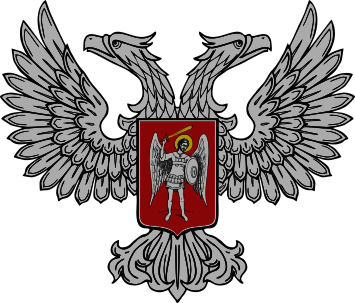 ДОНЕЦКАЯ НАРОДНАЯ РЕСПУБЛИКАМИНИСТЕРСТВО АГРОПРОМЫШЛЕННОЙ ПОЛИТИКИ И ПРОДОВОЛЬСТВИЯГОСУДАРСТВЕННАЯ ИНСПЕКЦИЯ ДНР, . Донецк, Калининский район, пр. Дзержинского, 45 АТелефон (062)312-76-79, тел/факс (062)386-88-24E-mail: GI.App_p.DNR@mail.ruДОНЕЦКАЯ НАРОДНАЯ РЕСПУБЛИКАМИНИСТЕРСТВО АГРОПРОМЫШЛЕННОЙ ПОЛИТИКИ И ПРОДОВОЛЬСТВИЯГОСУДАРСТВЕННАЯ ИНСПЕКЦИЯ ДНР, . Донецк, Калининский район, пр. Дзержинского, 45 АТелефон (062)312-76-79, тел/факс (062)386-88-24E-mail: GI.App_p.DNR@mail.ruДОНЕЦКАЯ НАРОДНАЯ РЕСПУБЛИКАМИНИСТЕРСТВО АГРОПРОМЫШЛЕННОЙ ПОЛИТИКИ И ПРОДОВОЛЬСТВИЯГОСУДАРСТВЕННАЯ ИНСПЕКЦИЯ ДНР, . Донецк, Калининский район, пр. Дзержинского, 45 АТелефон (062)312-76-79, тел/факс (062)386-88-24E-mail: GI.App_p.DNR@mail.ruКопию постановления получил (а) лично: "___" ___________________ 20 ____ года   ____________________________________________ (фамилия, имя, отчество) ______________________________ (подпись) Копия постановления направлена по почте: "___" ______________________ 20 ____ года Квитанция № _________ от _________________ ________________________________________________ (должность, фамилия и инициалы государственного инспектора, ____________________________________________________________ который отправил постановление) ___________________________ (подпись) 